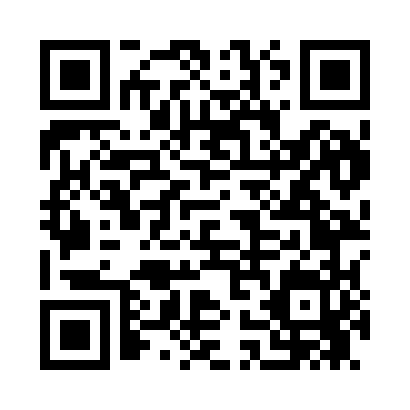 Prayer times for Amagon, Arkansas, USAWed 1 May 2024 - Fri 31 May 2024High Latitude Method: Angle Based RulePrayer Calculation Method: Islamic Society of North AmericaAsar Calculation Method: ShafiPrayer times provided by https://www.salahtimes.comDateDayFajrSunriseDhuhrAsrMaghribIsha1Wed4:556:121:014:467:519:092Thu4:536:111:014:477:529:103Fri4:526:101:014:477:539:114Sat4:516:091:014:477:549:125Sun4:506:081:014:477:559:136Mon4:486:071:014:477:569:147Tue4:476:061:014:477:569:158Wed4:466:051:014:477:579:179Thu4:456:041:014:477:589:1810Fri4:446:031:014:477:599:1911Sat4:426:021:014:488:009:2012Sun4:416:021:014:488:009:2113Mon4:406:011:014:488:019:2214Tue4:396:001:014:488:029:2315Wed4:385:591:014:488:039:2416Thu4:375:581:014:488:049:2517Fri4:365:581:014:488:049:2618Sat4:355:571:014:498:059:2719Sun4:345:561:014:498:069:2820Mon4:335:561:014:498:079:2921Tue4:325:551:014:498:079:3022Wed4:325:541:014:498:089:3123Thu4:315:541:014:498:099:3224Fri4:305:531:014:498:109:3325Sat4:295:531:014:508:109:3426Sun4:285:521:024:508:119:3527Mon4:285:521:024:508:129:3628Tue4:275:511:024:508:129:3729Wed4:265:511:024:508:139:3830Thu4:265:511:024:518:149:3931Fri4:255:501:024:518:149:40